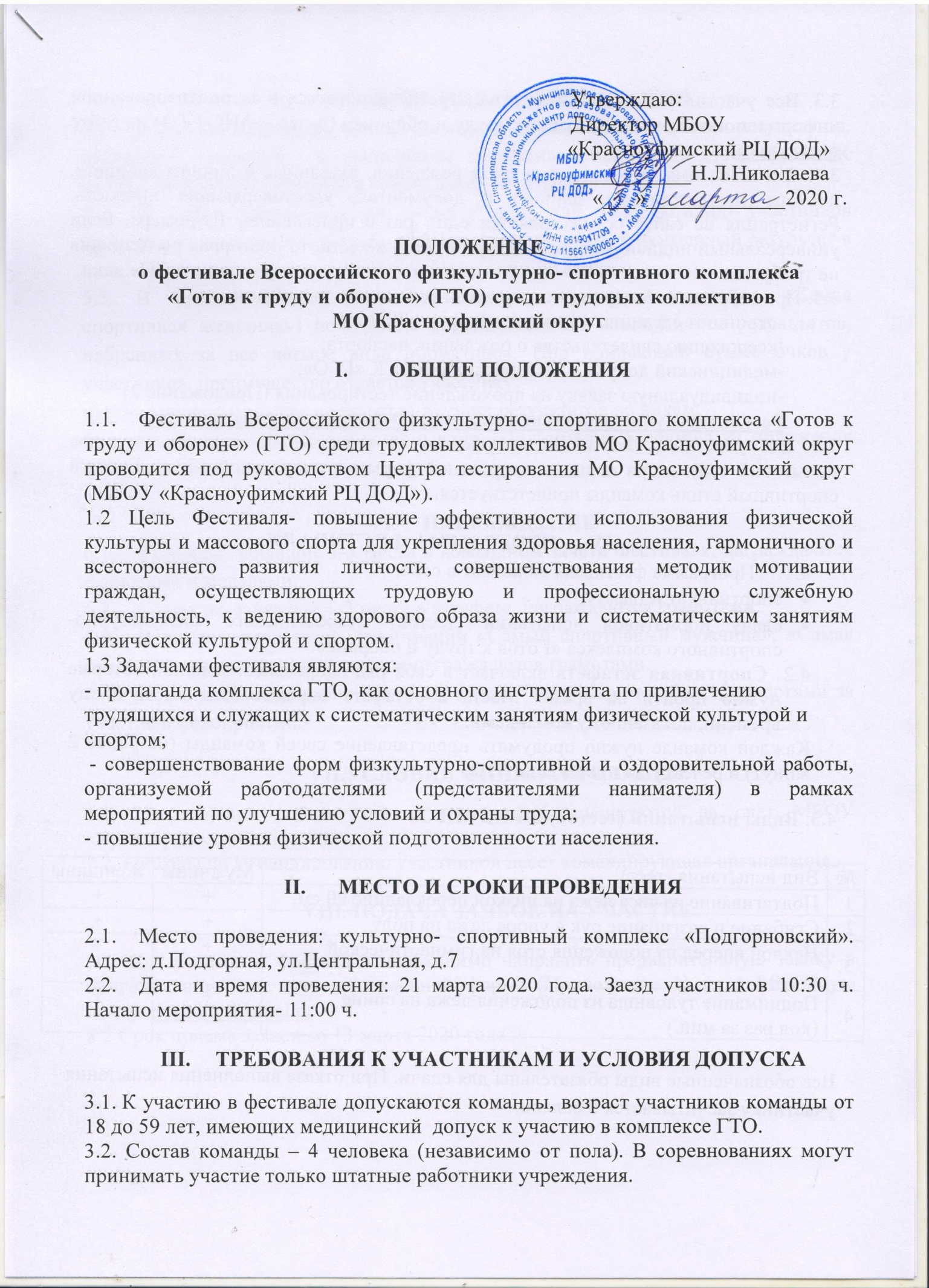 3.3. Все участники Фестиваля должны зарегистрироваться в автоматизированной информационной системе «Готов к труду и обороне» (далее – АИС ГТО) на сайте www.gto.ru.3.4. Фамилия, имя, отчество, пол, дата рождения, указанные в личном кабинете, должны соответствовать данным в документах, удостоверяющих личность. Регистрация на сайте осуществляется один раз с присвоением ID-номера. Если универсальный индивидуальный номер (УИН) уже есть, то повторная регистрация не требуется.3.5. При себе иметь следующие документы на каждого участника:-скриншот страницы личного кабинета с УИН;-ксерокопию свидетельства о рождении, паспорта;-медицинский допуск к тестированию ВФСК «ГТО»;-индивидуальную заявку на прохождение тестирования (Приложение 2).Результаты участников, не имеющих ID-номера, не учитываются.3.6. Все участники Фестиваля допускаются к выполнению нормативов видов испытаний только при наличии спортивной формы и спортивной обуви. Единый спортивный стиль команды приветствуется. ПРОГРАММА ФЕСТИВАЛЯПрограмма фестиваля включает в себя: спортивную эстафету; сдачу нормативов испытаний (тестов) Всероссийского физкультурно- спортивного комплекса «Готов к труду и обороне».. Спортивная эстафета включает в себя ряд спортивных заданий, которые нужно пройти на время. Места в эстафете определяются по лучшему времени, показанному командами. Каждой команде нужно продумать представление своей команды (не более 2 минут) и речевку по пропаганде ГТО. 4.3. Виды испытаний (тестов) ВФСК «ГТО»Все обозначенные виды обязательны для сдачи. При отказе выполнения испытания участнику засчитывается 0 баллов.УСЛОВИЯ ПОДВЕДЕНИЯ ИТОГОВКоманда- победитель Фестиваля определяется по совокупности результатов, набранных командой  за выполнение нормативов испытаний (тестов) ВФСК «ГТО». Результаты эстафеты в общий зачет не входят. В случае равенства сумм очков у двух или более команд- участников преимущество получает команда, которая показала лучший суммарный результат в виде «Поднимание туловища из положения лежа на спине». В личном зачете (номинации «Самый спортивный мужчина», «Самая спортивная женщина») победитель определяется по совокупности результатов, набранных за все четыре вида нормативов. При одинаковой сумме очков у участников, преимущество отдается участнику:а) показавшему большее количество лучших результатов по видам;б) показавшему лучший результат в виде «Поднимание туловища из положения лежа на спине».НАГРАЖДЕНИЕКоманды, занявшие 1-3 места в командном зачете Фестиваля, награждаются грамотами и медалями. Команды, занявшие 1-3 места в эстафете, награждаются грамотами.В личном первенстве  (номинации «Самый спортивный мужчина», «Самая спортивная женщина») победители награждаются грамотами.  Команды, не занявшие призовые места,  награждаются благодарностями за участие в мероприятии.  VII.УСЛОВИЯ ФИНАНСИРОВАНИЯ7.1. Награждение победителей и призеров финансируются за счет МБОУ «Красноуфимский РЦ ДОД». 7.2. Расходы по командированию участников несет командирующая организация.VIII. ПОДАЧА ЗАЯВОК НА УЧАСТИЕ8.1. Для участия в Фестивале необходимо направить предварительную заявку в оригинальном виде по установленной форме (Приложение 1) на электронную почту: dush.kruf@mail.ru 8.2 Срок приема заявок до 13 марта 2020 года.  Приложение № 1 к Положению о Фестивале Всероссийского физкультурно-спортивного комплекса «Готов к труду и обороне» среди трудовых коллективовМО Красноуфимский округ ЗАЯВКАна участие в Фестивале Всероссийского физкультурно-спортивного комплекса«Готов к труду и обороне» среди трудовых коллективовМО Красноуфимский округПолное и сокращенное название организации____________________________________________Ответственное лицо__________________________________________________________________Контактный телефон_________________________________________________________________Предварительная заявка предоставляется без визы врача. Допущено к участию в Фестивале ГТО среди трудовых коллективов ______человек. (прописью) Врач ______________________________ / _________________                             (ФИО)                                             (подпись)                                               ДАТА                          (М.П. медицинского учреждения) Приложение № 2ЗАЯВКАна прохождение тестирования в рамках Фестиваля ВФСК «ГТО» среди трудовых коллективов№Вид испытания (тест)МужчиныЖенщины1.Подтягивание из виса лежа на низкой перекладине 90 см. ++2.Сгибание и разгибание рук в упоре лежа на полу++3.Наклон вперед из положения стоя на гимнастической скамье ++4.Поднимание туловища из положения лежа на спине (кол.раз за мин.)++№ФИО участникаДата рождения(д. м.г.)СтупеньУИНДопуск врача№НаименованиеИнформацияФамилия, Имя, ОтчествоПолID номер-          Идентификационный номер участника тестирования в АИС ГТО Дата рожденияДокумент, удостоверяющий личность (паспорт или св-во о рождении)Адрес места жительстваКонтактный телефонАдрес электронной почтыОсновное место учебыСпортивное званиеПочетное спортивное званиеСпортивный разряд с указанием вида спортаПеречень выбранных испытаний1.________________________________________________2.________________________________________________3.________________________________________________4.________________________________________________5.________________________________________________